Муниципальное бюджетное дошкольное образовательное учреждение  детский сад  № 16 «Жемчужинка».2024Информационно-познавательный проект «Мы – наследники Великой Победы» Срок  реализации – 1 годВозраст детей -5-7 лет                                      Авторы:                                                                                   Долныкова О.В. старший воспитатель                                                                                       Бахметова А.Н. воспитатель                                                                   Николаева О.А. воспитатель г.Сергач2023 г.Визитная карточка проектаПлан реализации проекта  Список используемой литературы к проектуАнтонов Ю.А. «Великой Победе посвящается» / Антонов Ю.А. – М.; ТЦ Сфера, 2010. 128с. – (Библиотека воспитателя) (5).Голицына Н.С. «Конспекты комплексно-тематических занятий. Старшая группа. Интегрированный подход.» / Голицына Н.С. – М.: «Скрипторий 2003», 2013. – 224с.Губанова Н.Ф. «Развитие игровой деятельности: Старшая группа» / Губанова Н.Ф. – М.: МОЗАИКА-СИНТЕЗ, 2014. – 160с.Дыбина О.В. «Ознакомление с предметным и социальным окружением. Старшая группа» / Дыбина О.В. — М.: МОЗАИКА-СИНТЕЗ, 2014. – 96с.Комарова Т.С. «»Степаненкова Э.Я. «Сборник подвижных игр для детей 2-7 лет» / Степаненкова. Э.Я. — М.: МОЗАИКА-СИНТЕЗ, 2012. – 144с.Тарабарина Т.И. «Оригами и развитие ребёнка» / Тарабарина Т.И. – М. «Академия развития», 1997. – 106с.Торопцев А.П. «Чтобы знали и помнили» / Торопцев А.П. – М.о. «Подмосковье», 2014. – 220с.Интернет ресурсы:Видеоролики http: //www. youtube. com/Картинки https://yandex. ru/images/? clid=1872363&win=138&redircnt=1428259088. 1&uinfo=sw-1093-sh-614-ww-1093-wh-514-pd-1. 25-wp-16x9_1366x768Стихи для детей о ВОВ http: //tanyakiseleva. ru/stixi-dlya-detej-o-vojne/Детские песни о войне http: //allforchildren. ru/songs/vov. phpПриложение 1 Взаимодействие с детьми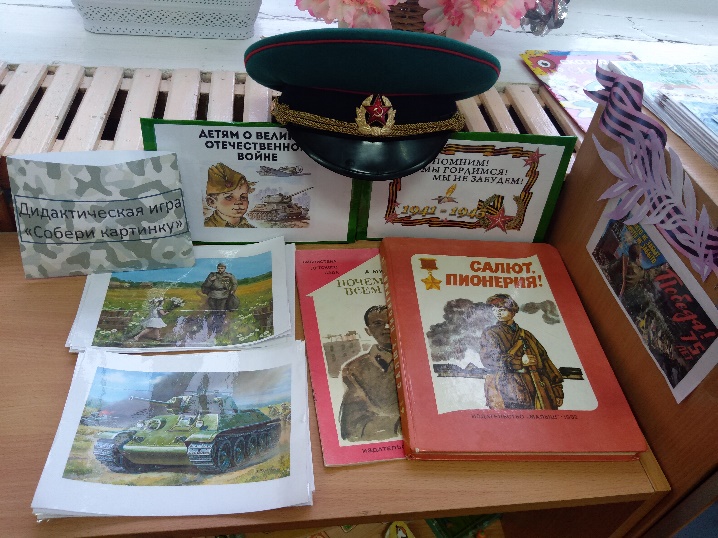 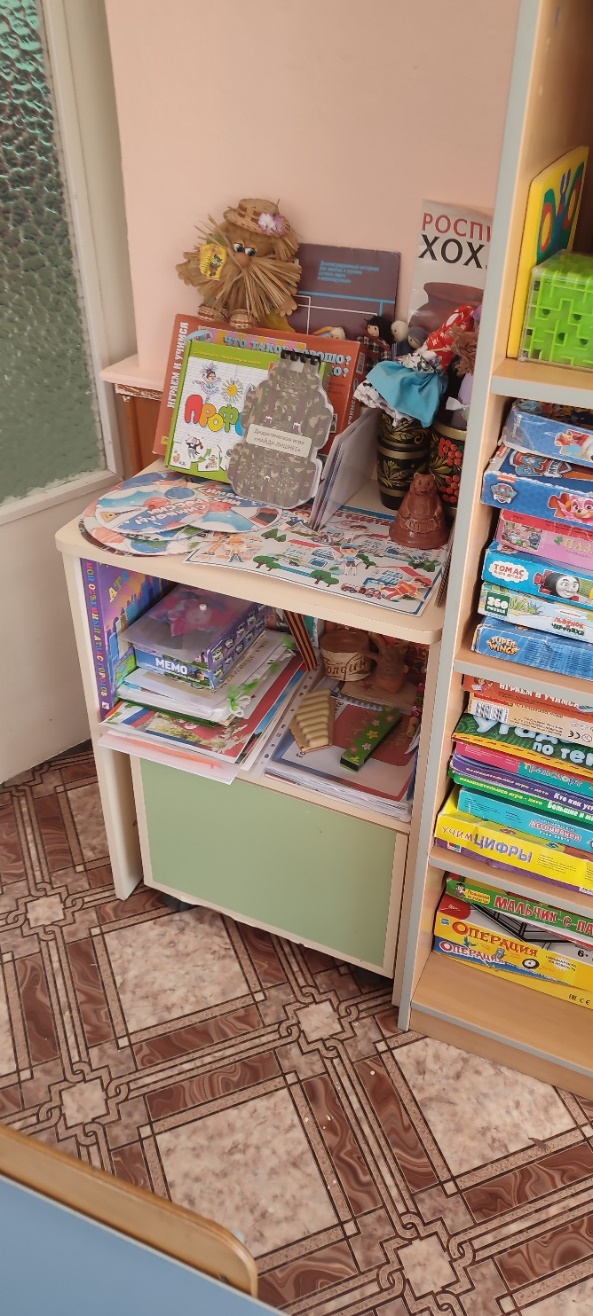 Мини-библиотека «Детям о войне»                       Патриотический уголок в старшей группе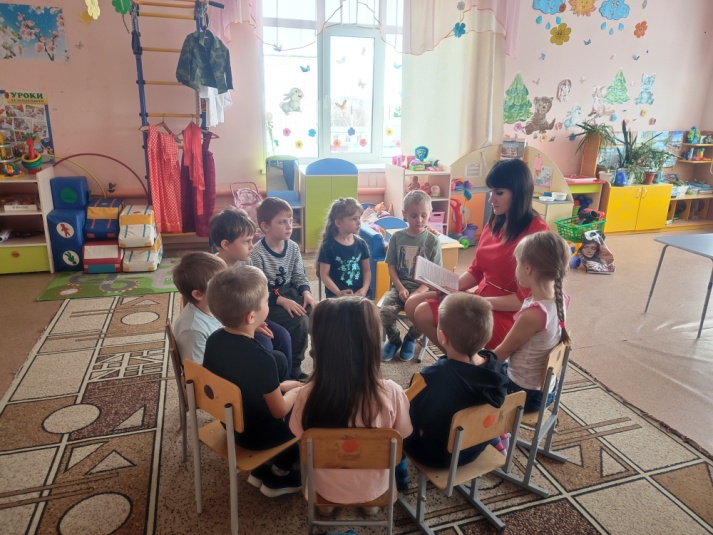 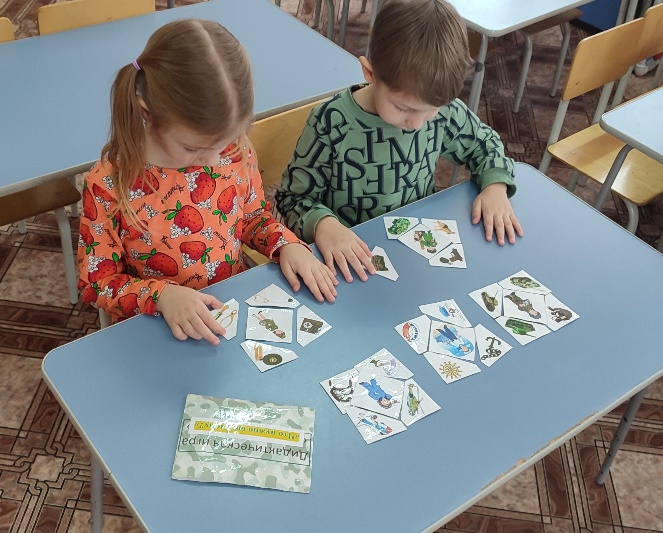 Чтение художественной литературы о ВОВ    Дидактическая игра «Что нужно военному?»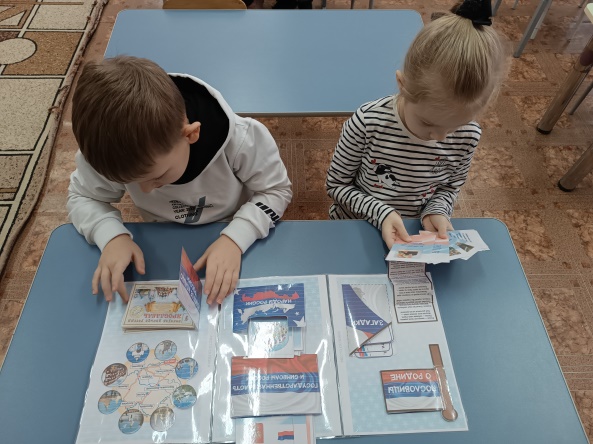 Лэпбук: «Моя Родина Россия»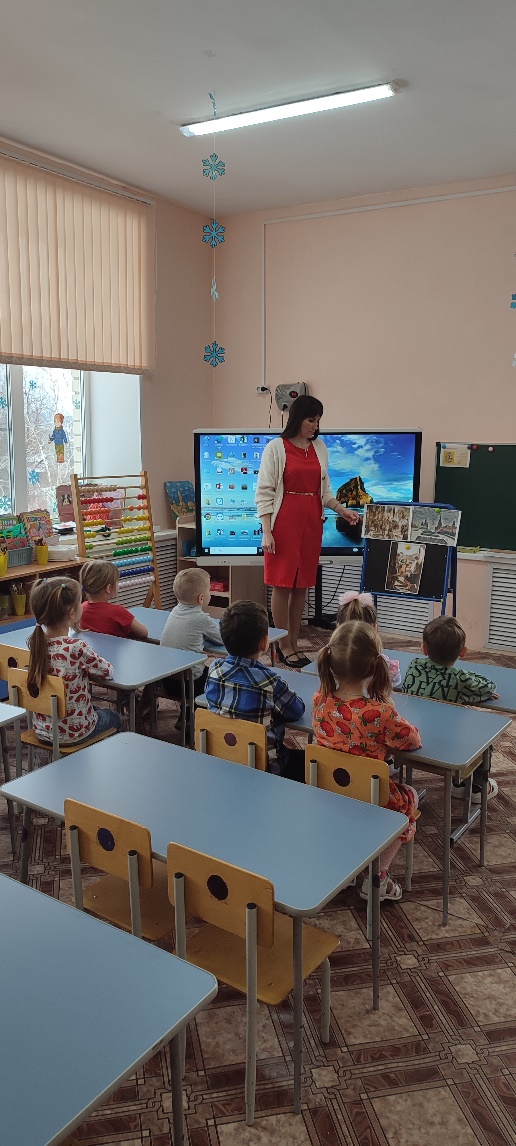 Рассматривание репродукций картин советских художников А.И.Лактионова «Письмо с фронта», К. Ф. Юона  «Парад на Красной площади в Москве», П. А. Кривоногова «Победа»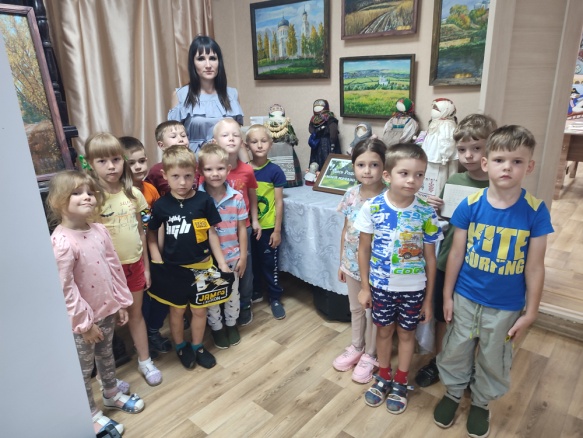 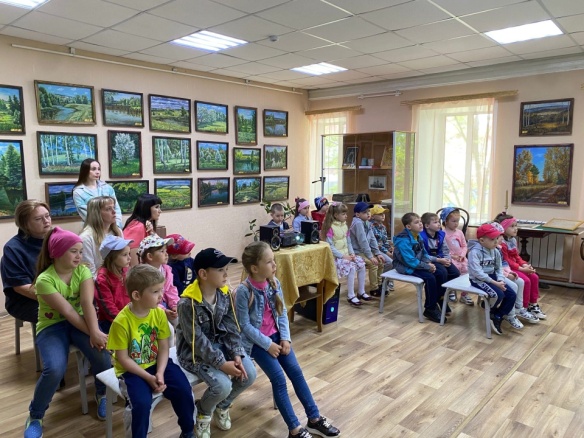 Посещение музея им. Громова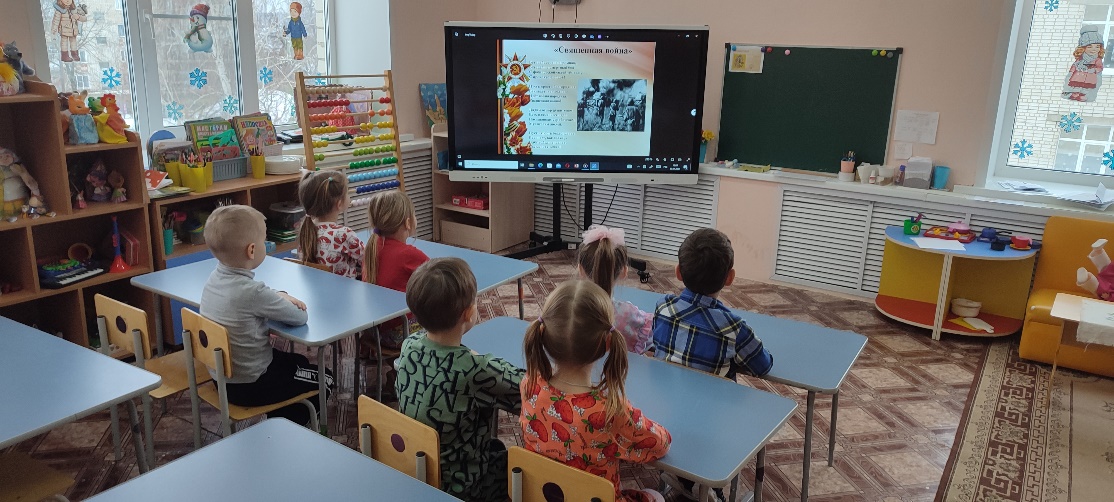 Слушание песен военных лет и песен о войне: «День Победы» (сл.Л. Некрасова, муз. А. Белоусова), «Священная война» (муз. М. Блантера, сл.В. Лебедева- Кумача) и др.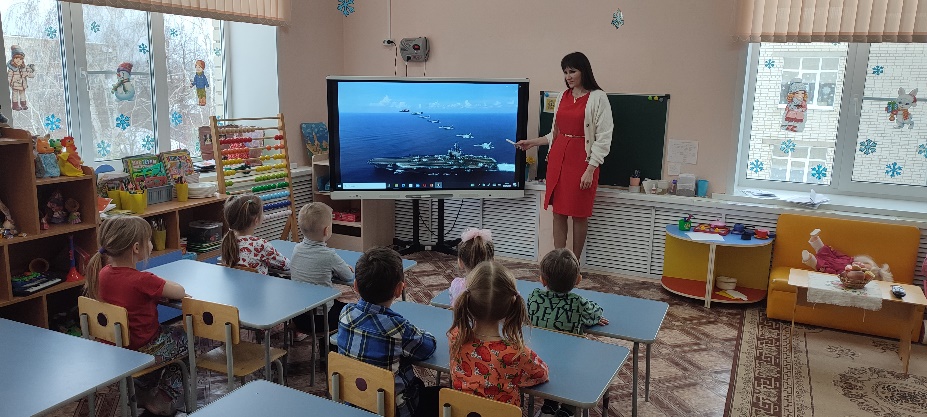 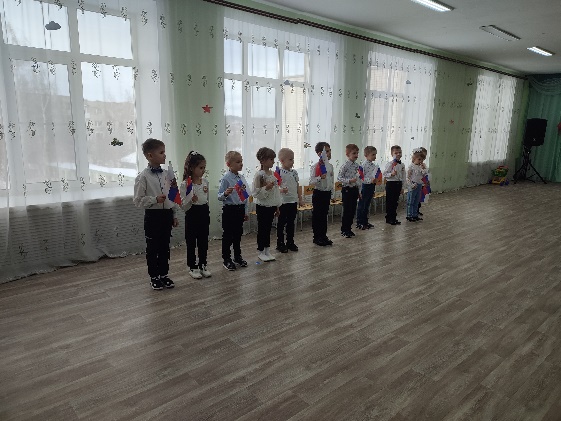        Беседа с просмотром презентаций                  Подвижная игра «Шагаем на параде»              «Наша Российская армия»Участие в «Зарничке»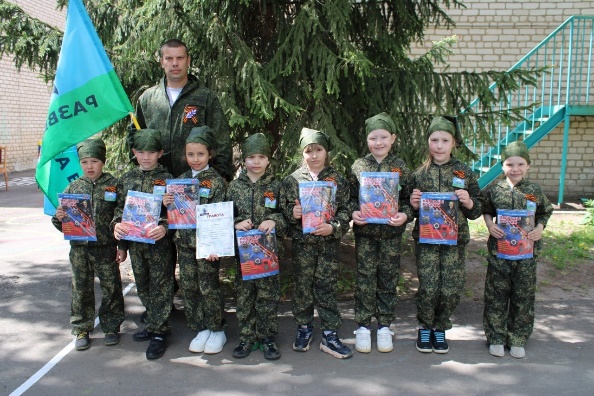 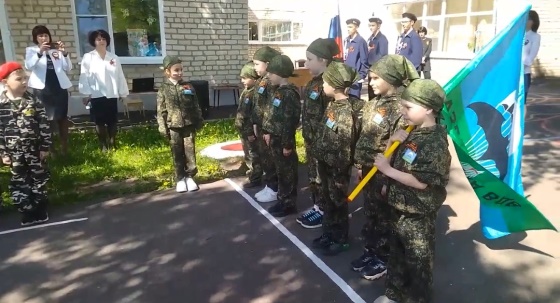 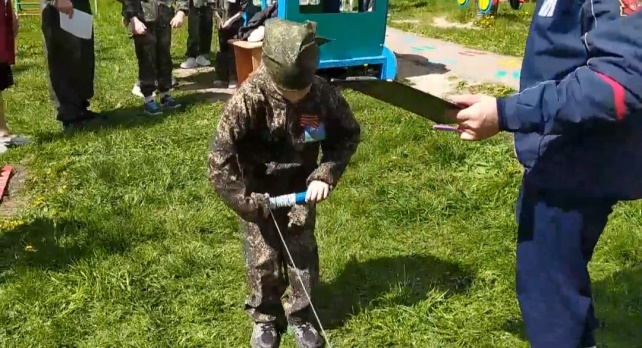 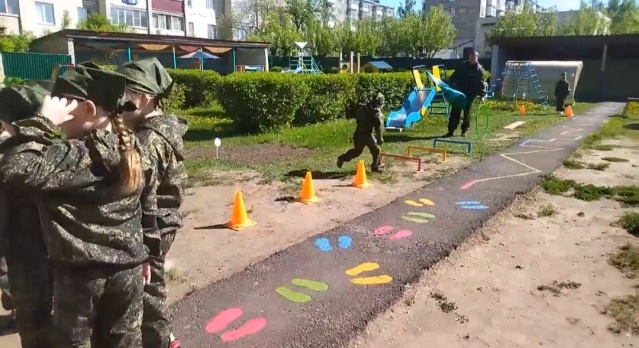 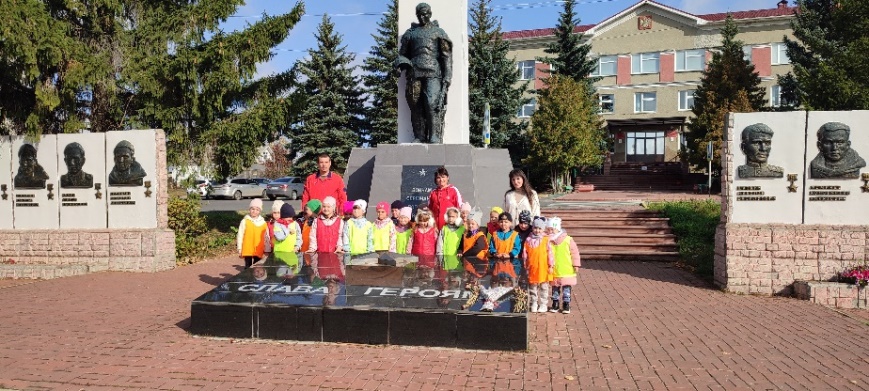 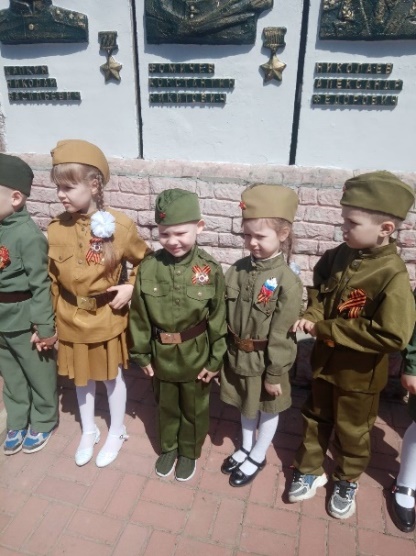 Посещение мемориала «Вечный огонь»                           Участие в городском мероприятии,        посвященном Дню Победы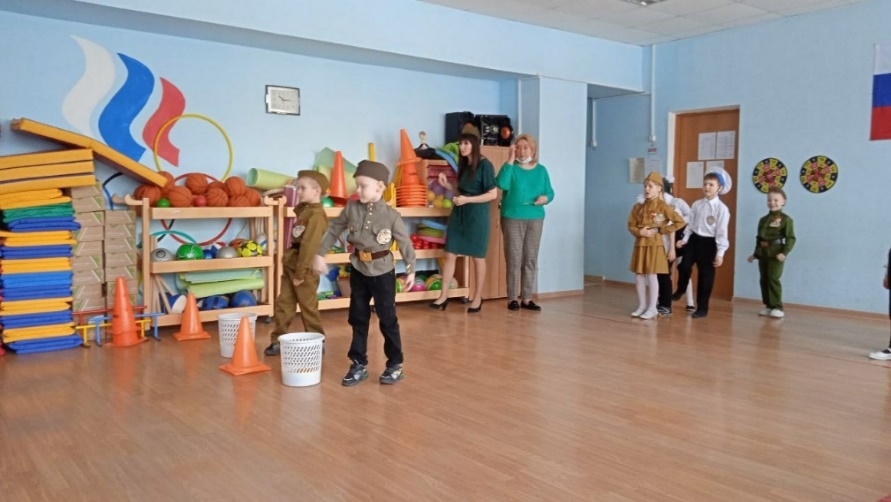 Игра – состязание «Самый меткий»   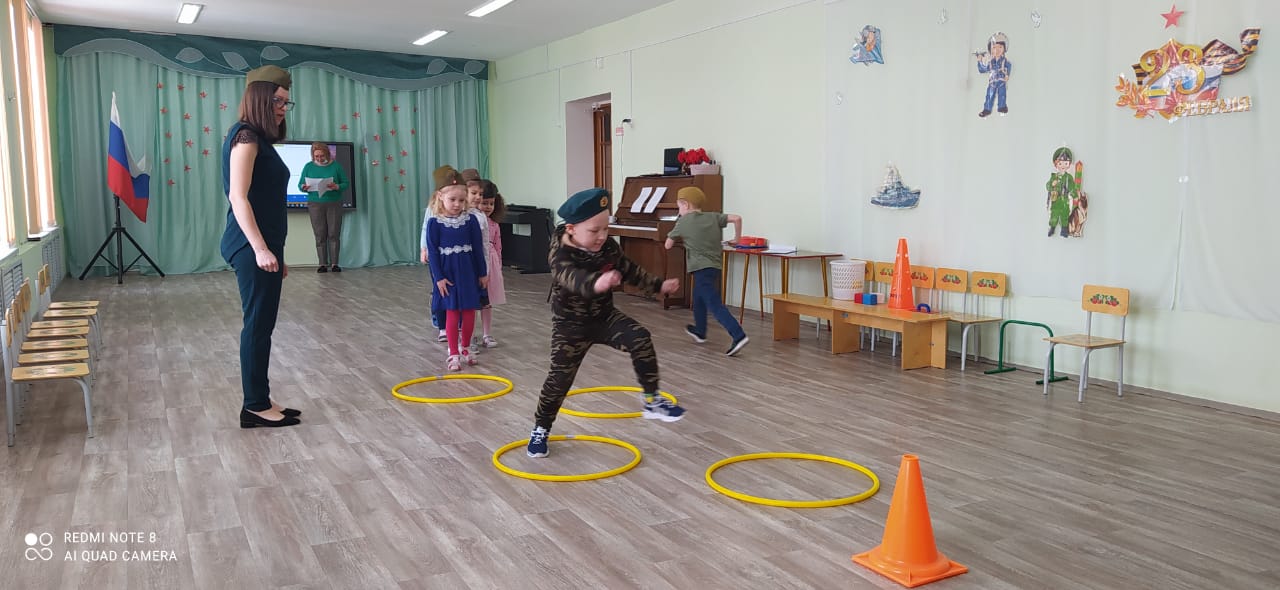 Эстафета: «Переправа»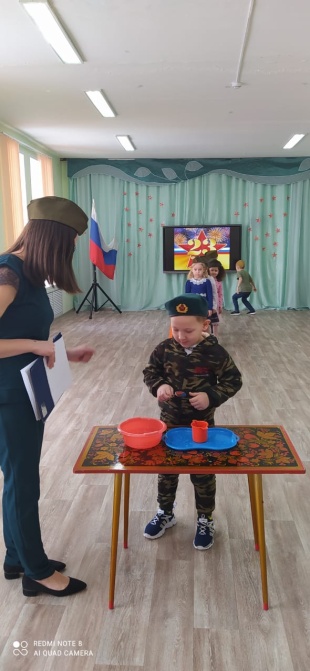 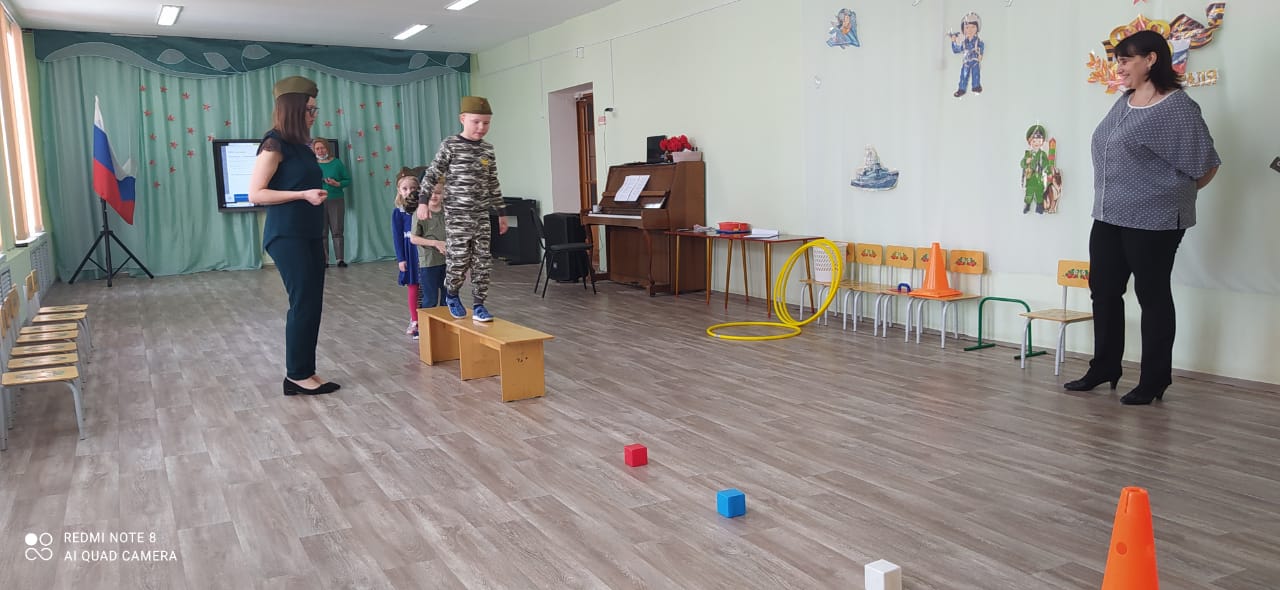 Игра: «Кто быстрее наполнит»                             Эстафета: «Полоса препятствий»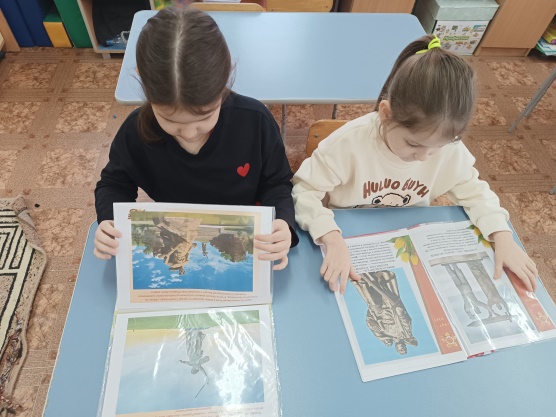 Просмотр альбомов: «9 мая», «Памятники»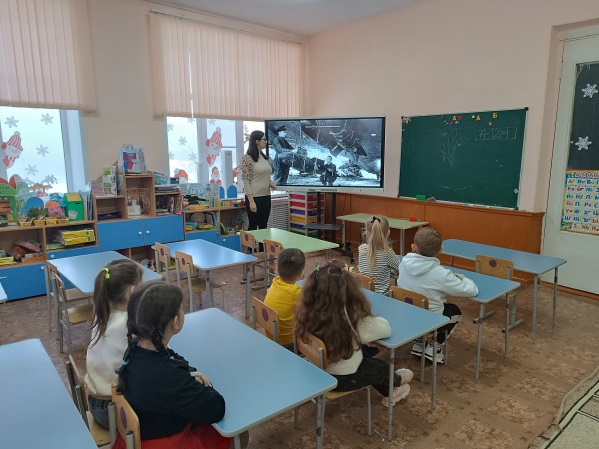 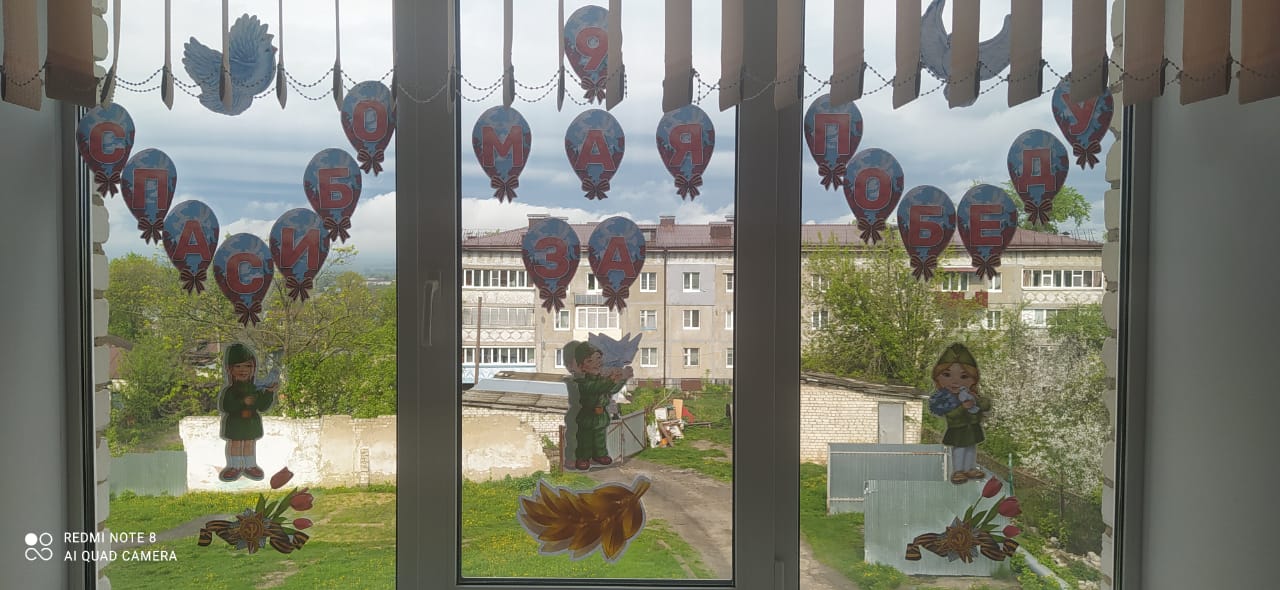    Просмотр презентации: «9 мая»                                     Акция: «Окна Победы!»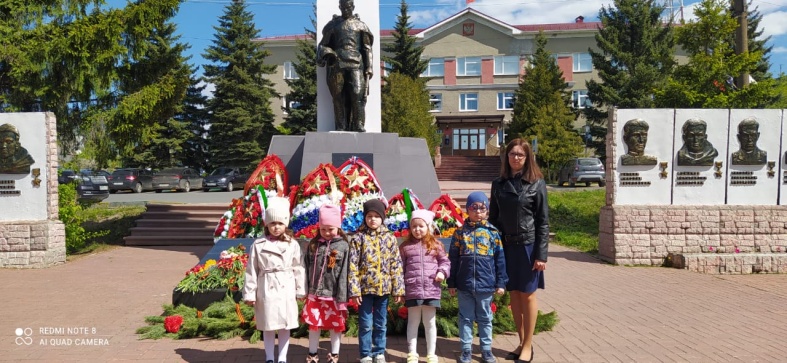 Посещение памятника и мемориала: «Вечный огонь»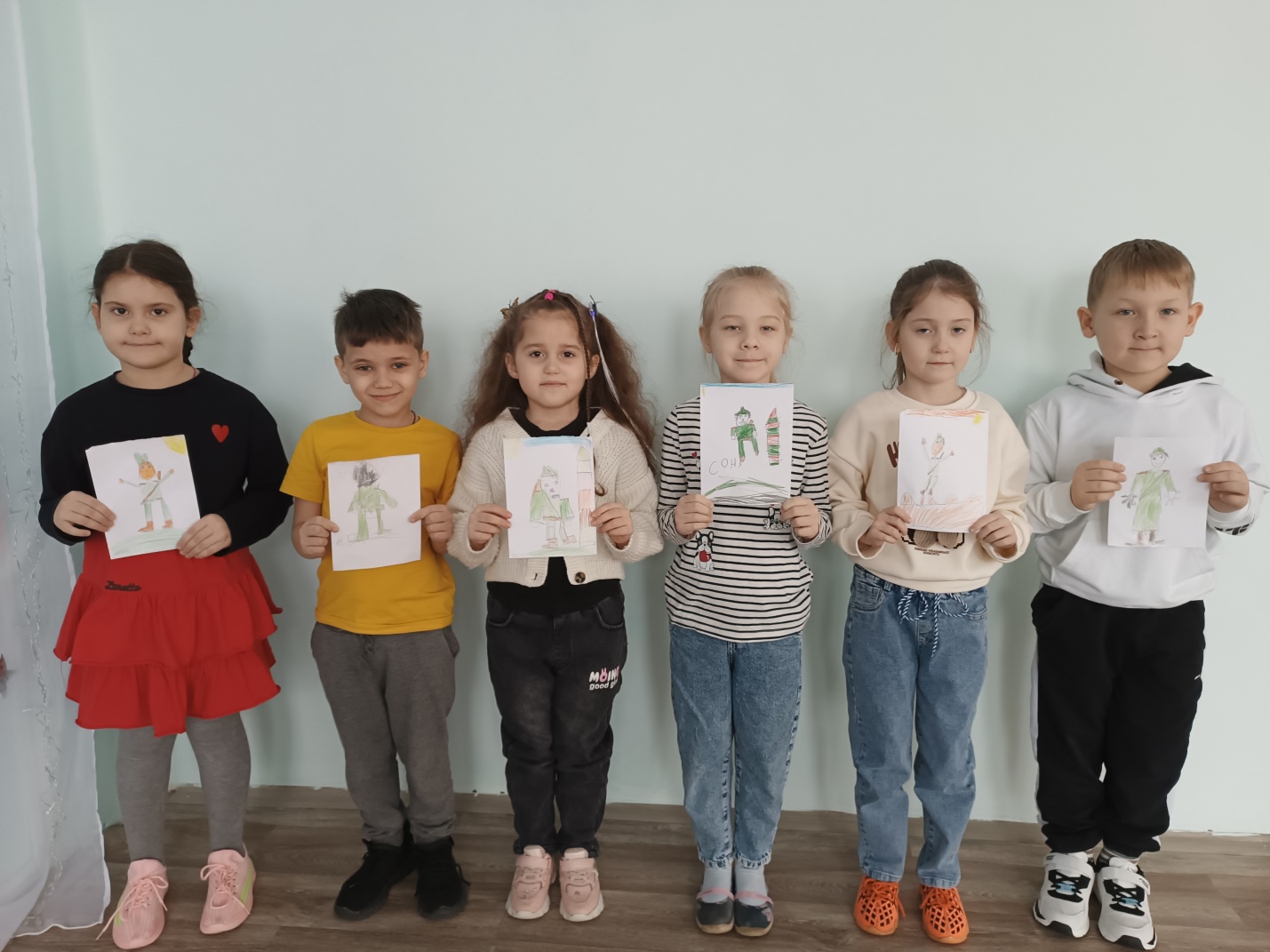 Рисование: «Солдат на посту»       Сюжетно-ролевые и коммуникативные игры: «Госпиталь», «Разведчики», «Медсанчасть», «Служили два бойца»  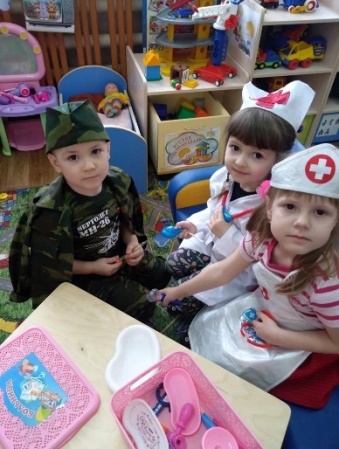 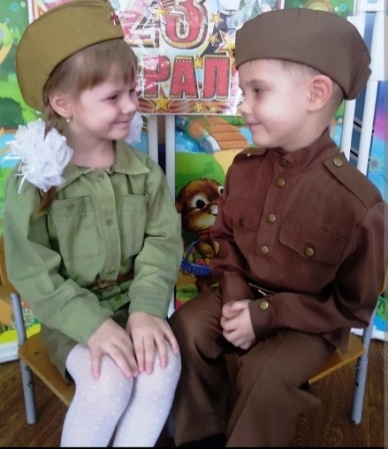 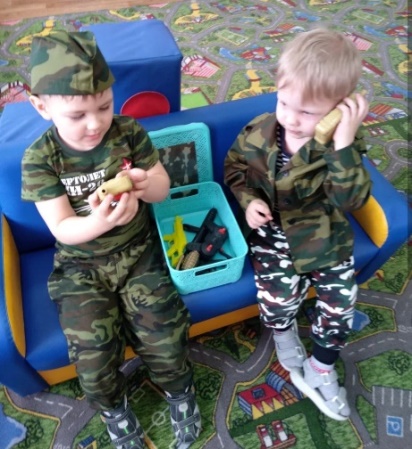 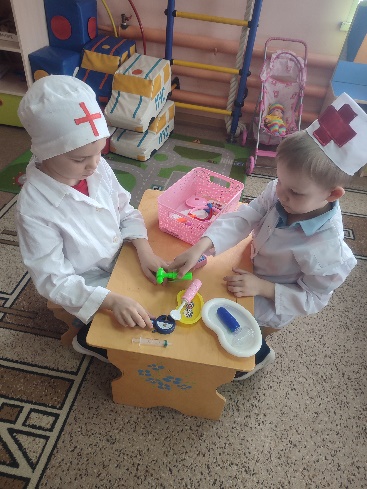     Оформление уголка памяти на военную тему    Консультация «Как рассказать ребенку о войне»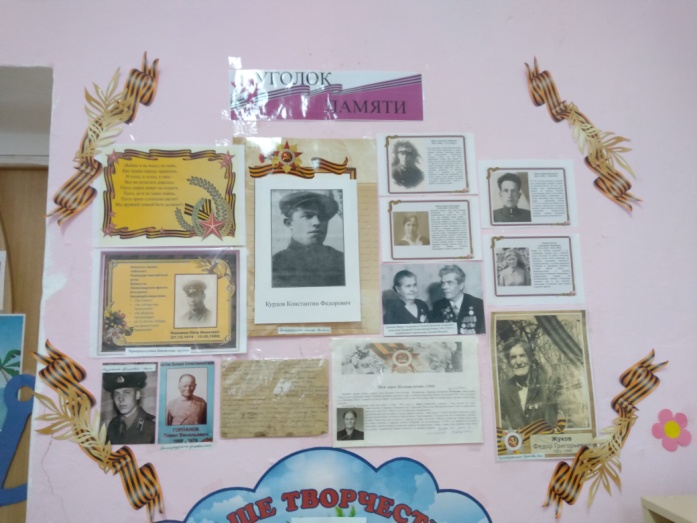 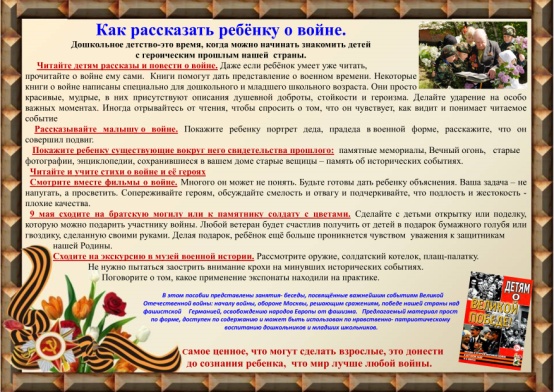 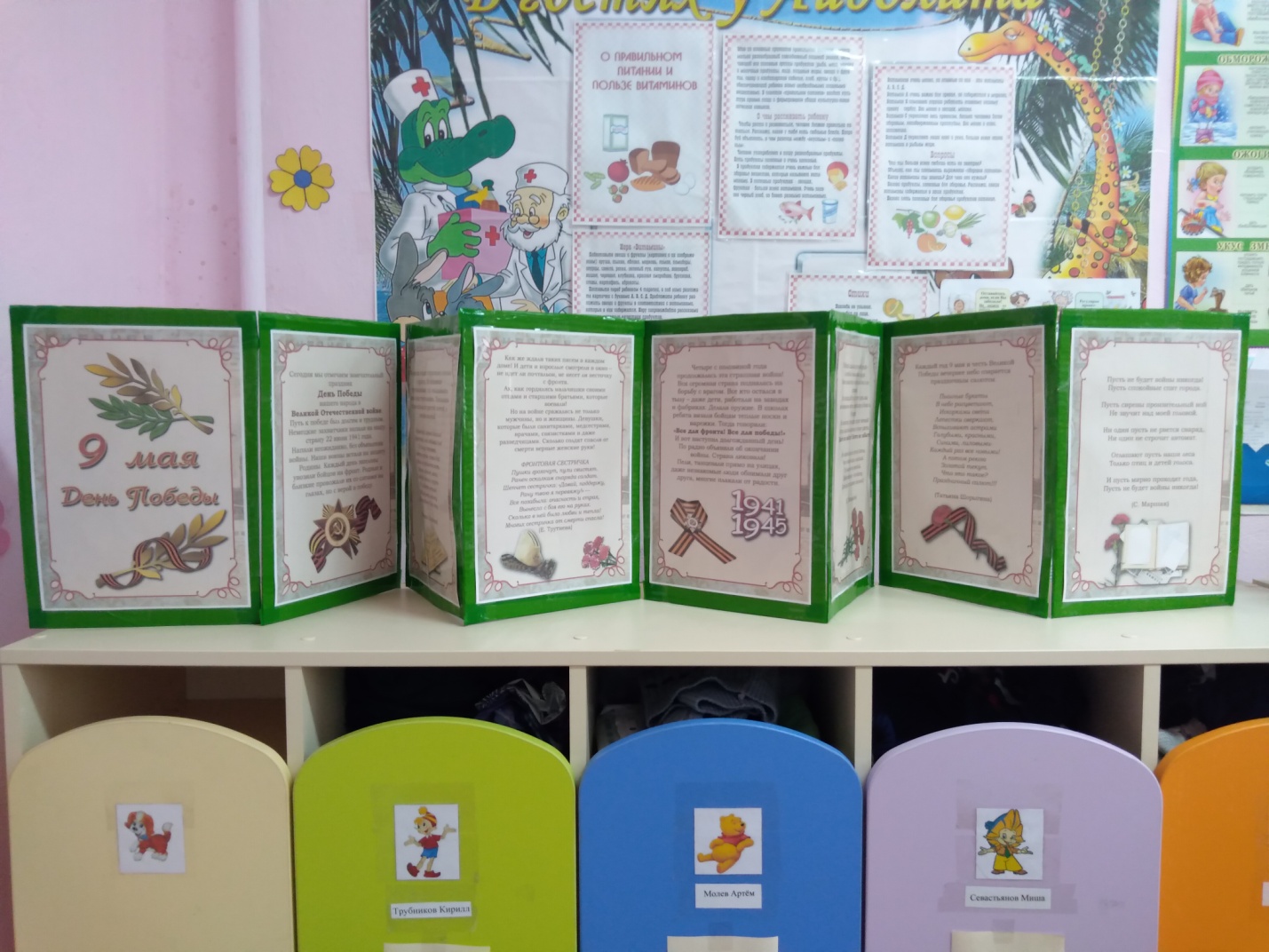 Оформление папки-передвижки «9 Мая. День Победы»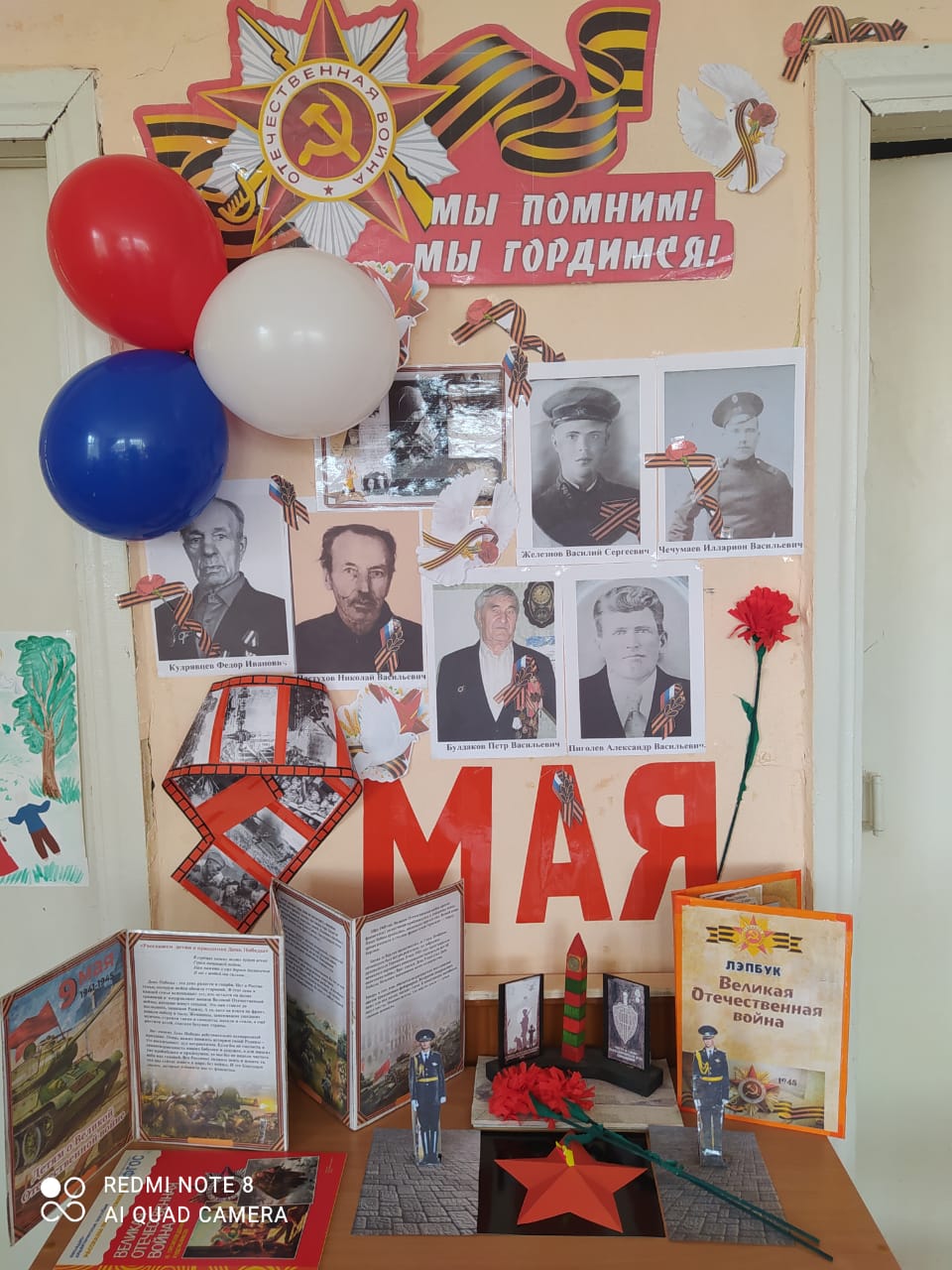 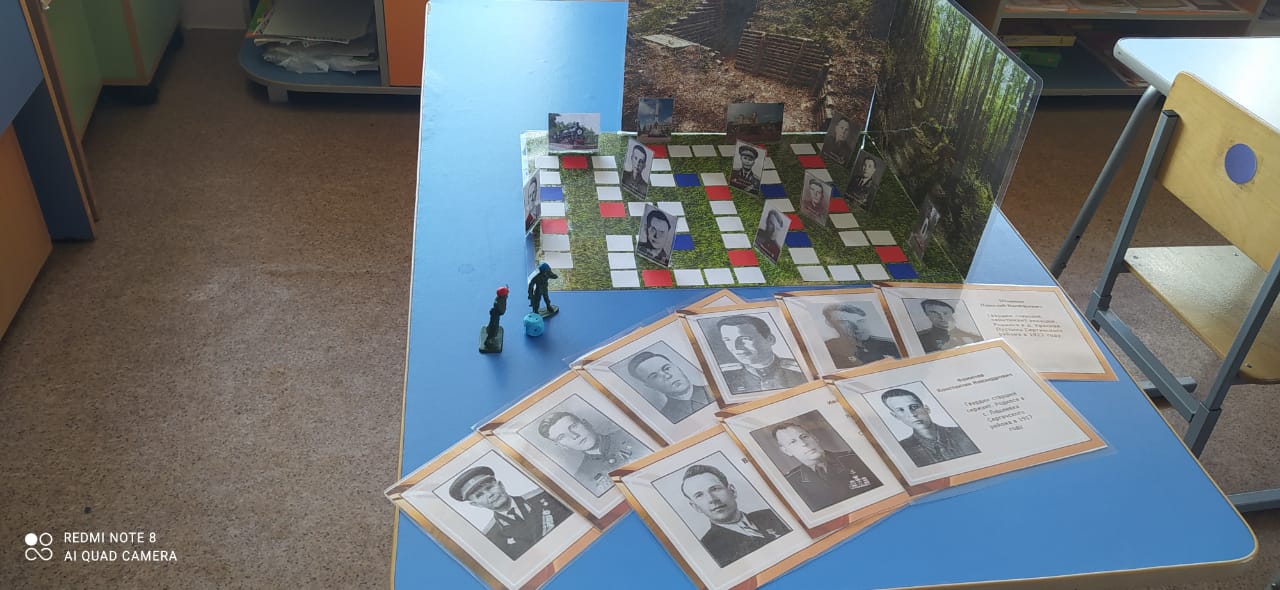 Центр памяти: «9 мая. Мы помним!               Д/игра                 Мы гордимся»Наименование образовательной организацииМБДОУ детский сад № 16 «Жемчужинка»Руководитель проекта Долныкова О.В., старший воспитательУчастники проектаВ реализации проекта участвуют дети старшего дошкольного возраста, родители (законные представители), педагоги ДОУ, музыкальный руководитель, инструктор по ФКСроки реализации проектаПроект реализуется с 01.09.2023г. по 01.06.2024г.Вид проектаПознавательный, социально - значимыйАктуальностьПатриотическое воспитание подрастающего поколения всегда являлось одной из важнейших задач современного общества. Детство – самая благодатная пора для привития священного чувства любви к Родине. Под патриотическим воспитанием понимается постепенное формирование у детей любви к своей Родине, постоянная готовность к её защите. Создание проекта направлено на работу по воспитанию у дошкольников чувства гордости за свой народ, уважения к его свершениям и достойным страницам истории, предполагает привлечение детей и родителей к изучению знаменательных дат Великой Отечественной войны 1941-1945 годов.ЦельЦель: Формирование представлений о Великой Отечественной войне (воспитание патриотических чувств у детей дошкольного возраста) на основе уже имеющихся представлений о войне, сохранению преемственности поколений, формированию у дошкольников уважения к военной истории России, гражданских позиций, воспитанию патриотизма и чувства гордости за свою Родину.ЗадачиОбразовательные:- Формировать представление об истории ВОВ, используя различные виды деятельности;- Пробуждать интерес к прошлому нашего города, района, страны;- Познакомить с ходом военных действий во время Великой Отечественной войны, с городами - героями;- Показать мужество и героизм людей в ходе Великой Отечественной войны;Развивающие:- Развивать восприятие произведений литературы, живописи, музыки;- Учить выражать свои чувства, обогащать словарный запас;- Развивать чувство коллективизма;Воспитательные:- Воспитывать духовно-нравственные и патриотические чувства, гордость за свою страну, любовь и заботливое отношение  к старшему поколению.  бережное отношение к семейным фотографиям и наградамЭтапы реализации проекта 1 этап: Подготовительный: (информационно – накопительный, организационный) - разработка проектаопределение гипотезы и проблемы проекта;- постановка цели и задач;- определение основных форм работы;- сбор информации, литературы, дополнительных материалов;- работа по составлению этапов и плана по реализации проекта; 2. этап: Основной (практический) - реализация проекта 3.этап  Заключительный (обобщающий)Экскурсия: к обелиску, возложение цветов павшим героям ВОВ защита проекта в детском саду; проведение праздника для детей старших групп Основные формы реализации проекта Экскурсии; ОД, беседы; просмотр презентаций и видео роликов о войне; мини-выставки;составление рассказов;физкультурные досуги;консультации для родителей.Взаимодействия с родителямиОформление информационных стендов в старших группах, ДОУ: «Мы память бережно храним»Проведение выставки и творческих работ детей и родителейРазработать  памятки для родителей «Что рассказать детям о войне?» Оформить папку – передвижку « Прочтите детям»Оказание помощи в организации и проведении Квест – игры «Дорогами бессмертного полка».Участие в акцияхПредполагаемый результат проектаВоспитанники:1 . Расширены знания детей о Великой Отечественной войне. 2. Сформировано уважительное отношение к участникам войны, труженикам тыла, бережное отношение к семейным фотографиям и реликвиям (медали, ордена и др.) 3. Продолжать формировать нравственно – патриотические качества воспитанников.4. Реализация данного проекта предполагает обновление и обогащение старших групп методическими  материалами, мультимедийными продуктами, посвященными ВОВ.Родители:Активные и заинтересованные участники проекта;Ориентированы на развитие у ребенка потребности к познанию, общению со взрослыми и сверстниками, через совместную – проектную деятельность.Педагоги:Осуществляют инновационную деятельность,Повышают профессиональный уровень. № п/пМероприятияСроки выполненияОтветственныеПодготовительный этапПодготовительный этапПодготовительный этапПодготовительный этап1Анализ предметно-развивающей средыСентябрьстарший воспитатель, воспитатели2Блиц-опрос (диагностика) детей «Что ты знаешь о Великой Отечественной войне?»Сентябрь-декабрьстарший воспитатель, воспитатели3Изучение методической литературыСентябрь-декабрьстарший воспитатель,воспитали4Консультация для родителей: «Как рассказать ребенку о войне? »Сентябрь - декабрьвоспитатели5Всероссийская акция «Блокадный хлеб»с 18 по 27 январястарший воспитатель,воспитали подготовительных группОсновной этапОсновной этапОсновной этапОсновной этап11) Обогащение предметно-развивающей среды:- создание мини-библиотеки «Детям о войне» (подбор литературно- поэтических произведений о войне); - оформление патриотического центра в группев течение годафевраль-мартвоспитатели всех групп,воспитатели со второй младшей группыВзаимодействие с детьмиВзаимодействие с детьмиВзаимодействие с детьмиВзаимодействие с детьмиРабота по обогащению жизненного опыта ребёнка:1– беседы с просмотром презентаций «Наша Российская армия», «Наши защитники», «9 Мая», «Женщины на войне» «Памятные места нашего города»в течение годавоспитатели всех групп2– рассматривание и обсуждение иллюстраций альбомов “Города - герои”, “Ордена и медали ВОВ”, “Военная техника в годы войны”, “Дети – герои войны”;в течение годавоспитатели всех групп3– чтение художественной литературы: Е. Благинина «Шинель», А. Барто «На заставе», А. Митяев «Землянка», М. Зощенко «Солдатские рассказы», Л. Кассиль «Сестра», Т. Белозёров «Майский праздник», С. Михалков «День Победы», П. Воронько «Два брата солдата», М. Борисова «Бабушка – партизанка», Л. Татьяничева «Мой дедушка», В. Косовицкий «Будущий мужчина»;в течение годавоспитатели всех групп4- рассматривание репродукций картин советских художников А.И.Лактионова «Письмо с фронта», К. Ф. Юона  «Парад на Красной площади в Москве», В. К. Дмитриевского «Везде пройдут», П. А. Кривоногова «Победа»;в течение годавоспитатели всех групп5– рисование «Пограничник с собакой», «Боевые машины», «Моя любимая бабушка», «Солдат на посту», «Салют Победы»;в течение годавоспитатели всех групп6конструирование«Танки»,  «Самолёты»,  «Корабли»;в течение годавоспитатели средних, старших и подготовительных групп7- слушание песен военных лет и песен о войне: «День Победы» (сл.Л. Некрасова, муз. А. Белоусова), «Священная война» (муз. М. Блантера, сл.В. Лебедева- Кумача), «Катюша» (муз. М. Блантера, сл. М. Исаковского), «Тёмная ночь» (муз. Н. Богословского, сл. В. Агатова), «Марш Победы» М. Старокадомского, «Военный марш» Г. Свиридова, «Прощание славянки» В. Агапкина, «День Победы» (муз. Д. Тухманова, сл. В. Харитонова);в течение годавоспитатели всех групп, музыкальный руководитель8просмотр мультфильмой военной тематики: «Салют», «Воспоминание», «Легенда о старом маяке», «Василек», «Солдатская лампа» и т.п.в течение годавоспитатели всех групп 9- посещение краеведческого музея ,  МБУК (централизованная библиотечная система)апрель- майвоспитатели средних, старших и подготовительных групп10- посещение  с детьми памятников, мемориалов, посвященных героям ВОВмай воспитатели средних, старших и подготовительных группРабота по обогащению игрового опыта ребёнка:1– дидактические игры: «Назови рода войск», «Что нужно военному?», «Скажи наоборот», «Кто больше назовет качеств героя», «Чья форма?», «Кто шагает на параде?», «Подбери картинку», «Что нужно солдату, моряку, пограничнику, лётчику», «Военная техника»;в течение годавоспитатели всех групп2– коммуникативные игры “Поводырь”, “Служили два бойца”, “Медицинские сестры”, “Перенести раненого”в течение годавоспитатели всех групп3– подвижные игры «Шагаем на параде», «Доставь донесение», «До свидания, мальчики», «Флажки», «Перейди болото»в течение годавоспитатели всех групп4- игры - состязания: «Кто быстрее?», «Самый меткий», «Самый смелый», «Полоса препятствий»в течение годавоспитатели всех групп5– сюжетно-ролевые игры: «Разведчики», «Госпиталь», «Парад», «Медсанчасть», «Командный штаб», «Полевая кухня».в течение годавоспитатели всех группВзаимодействие с педагогамиВзаимодействие с педагогамиВзаимодействие с педагогамиВзаимодействие с педагогами1Консультации по организации мероприятий проектасентябрь  старший воспитатель2Сбор методического материала о Великой Отечественно войнев течение годастарший воспитатель, воспитатели всех групп3Участие в Акциях:«Блокадный хлеб»«Весенняя неделя добра»«Георгиевская ленточка» «Поздравления для всех»январь, апрель,май, майвоспитатели средних, старших и подготовительных групп4Оформление  альбомов:«Города – герои» «Награды Великой Отечественно войны» «Оружие и техника Великой Отечественно войны» «Военные профессии» в течение годавоспитатели всех групп5Оформление стендов и папок-передвижек по теме в приемных групп в течение годавоспитатели всех групп6Конкурс  плакатов к Дню Победыапрель-майвоспитатели всех групп Взаимодействие с родителямиВзаимодействие с родителямиВзаимодействие с родителямиВзаимодействие с родителями1Работа с интернет ресурсами, презентации «Военная техника». Получение информации о военной технике.в течение годавоспитатели всех групп2Подборка фотографий и иллюстраций для оформления альбомовв течение годавоспитатели всех групп3Помощь в организации и подготовке к Квест – игре«Дорогами бессмертного полка»апрель воспитатели подготовительных групп4 Участие в акциях:«Весенняя неделя добра»«Георгиевская ленточка»в течение годавоспитатели  старших и подготовительных групп5Участие в городском мероприятии, посвященном Дню Победы. майвоспитатели всех групп6Оформление фотовыставки «Спасибо за мир на земле» в фойеапрель-майвоспитатели всех группОформление в ДОУОформление в ДОУОформление в ДОУОформление в ДОУ1Оформление стенда в ДОУ:  «Мы - наследники Великой Победы» март-май воспитатели подготовительных групп2Оформление уголка  памяти на военную  тематику в группах ДОУв течение годавоспитатели всех группЗаключительный этапЗаключительный этапЗаключительный этапЗаключительный этап1Спортивные соревнования «Мы – будущие защитники!»февральвоспитатели средних, старших и подготовительных групп, инструктор по ФК2Участие в районной спортивно-патриотической квест- игре «Зарничка»апрельинструктор по ФК, воспитатели подготовительных групп3Квест – игра    «Дорогами бессмертного полка»апрельвоспитали старших, подготовительных групп, музыкальный руководитель, инструктор по ФК4  Праздник «Этих дней не смолкнет слава!»майстарший воспитатель,воспитали средних, старших, подготовительных групп, музыкальный руководитель5  Подведение итоговмайстарший воспитатель,